…...............................................                                                                  Wrocław dnia ….........................…...............................................…...............................................Telefon: ………………………..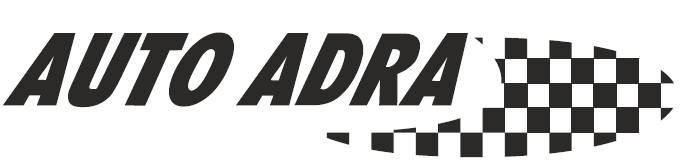 UPOWAŻNIENIEUpoważniam firmę PHU-AGM  Adam Motylski ul. Trzebnicka 31         50-231 Wrocław NIP:898-148-81-80 do odbioru odszkodowania z tytułuszkody - szkody całkowitej nr ….................................................................. 	dotyczącej pojazdu marki ………………………….. o numerze rejestracyjnym ……………………...         Osoby do kontaktu z towarzystwem ubezpieczeniowym:Adam Motylski  - właściciel serwisuKamila Motylska - pracownik legitymująca się dowodem osobistym                                                numer AVR904814         Proszę o przelanie odszkodowania na konto:         Adam Motylski ul. Kleczkowska 33/1   50-227 Wrocław         PKO BP  47 1020 5242 0000 2802 0471 4590                                                                      …..............................................